Verkoopovereenkomst Brandhout op stam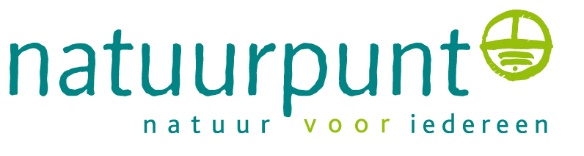 Ondergetekende vertegenwoordiger van Natuurpunt Beheer vzw, de verkoper:Naam: ………………………………………………………………………………….Adres: ………………………………………………………………………………….Telefoonnummer: …………………………………………………………………….en ondergetekende koper,Naam: ………………………………………………………………………………….Adres: ………………………………………………………………………………….Telefoonnumer:	……………………………………………………………………….Komen het volgende overeen:De koper verbindt zich tot het betalen van de totaalprijs van €…………..(incl 6% BTW) voor lot………Het lot is gelegen in bestand/perceel………………………………………………, in natuurgebied……………………………………………………………………, in de gemeente …………………………………………………………….. en heeft volgende kenmerken:De koper betaalt contant bij het ondertekenen van het contract.Beide partijen verklaren zich akkoord met de bijzondere verkoopsvoorwaarden vermeld op pagina 2 en de algemene verkoopsvoorwaarden als bijlage die deel uitmaken van deze overeenkomst.Aldus opgesteld te …………………………………(plaats) op ……………………(datum) in 2 exemplaren, waarvan iedere partij verklaart 1 exemplaar te hebben ontvangen.De koper						De Verkoper,  Natuurpunt,(‘Gelezen en goedgekeurd’ +handtekening)		……………………………………….			…………………………………….Bijzondere verkoopsvoorwaardenALGEMEENNatuurpunt vzw kan in geen geval aansprakelijk gesteld worden voor eventuele schade aan derden, aangebracht ingevolge de bezichtiging, de exploitatie, de ruiming of het transportDe koper dient deze overeenkomst steeds bij te hebben. Ze kan steeds opgevraagd worden door Natuurpunt, de jachtwachter of de boswachterSPECIFIEKVeiligheidsvoorschriftenDe koper die exploitatiewerken uitvoert verbind er zicht toe om de nodige beschermingsmiddelen (PBM’s) te dragen in overeenstemming met de uit te voeren werken (motorzaagbroek, motorzaaghelm met gezichtsbescherming en gehoorbescherming, veiligheidsschoeisel)De koper zorgt ervoor dat tijdens de exploitatie altijd een EHBO-kit voorhanden is.Bij het gebruik van motorzagen is alleen biologisch afbreekbare kettingolie toegelatenExploitatietermijnHet vellen, ruimen en afvoeren van het hout mag starten vanaf …../…../….. en dient volledigbeëindigd te zijn voor …../…../…..(indien de werken niet tijdig beëindigd kunnen worden, kan er, ten laatste 14 dagen voor het beëindigen van de exploitatietermijn, een schriftelijk verzoek tot verlenging van de exploitatietermijn aangevraagd worden bij de verkoper.. Zoniet wordt het hout terug eigendom van de verkoper, de aankoopsom kan in dit geval niet teruggevorderd worden) Op dit perceel/lot geldt een schoontijd van …../…../….. tot …../…../…..(Tijdens deze periode is het vellen, ruimen en afvoeren van hout verboden)Uitvoering van de exploitatieDe bomen van het lot zijn op volgende wijze aangeduid: ………………………………………………………………………………………………………………Het te ruimen lot is op volgende wijze aangeduid en duidelijk onderscheiden van de overige loten: ……………………………………………………………………………………………………………...Toekomstbomen dienen te allen tijde gespaard te worden en zijn aangeduid op volgende wijze: ………………………………………………………………………………………………….Alle bomen en struiken die niet behoren tot het lot dienen zoveel mogelijk gespaard te worden.Uitrijmachines mogen enkel op de ruimingspistes en bestaande wegen komenBeschadigde paden dienen hersteld te worden door de koperVolgende machines zijn niet toegelaten………………….Volgende machines zijn wel toegelaten……………………..Het takhout (tot diameter van ….cm) mag blijven liggen/moet geruimd worden/moet op stapels gelegd worden (schrappen wat niet past)Indien er een beschadiging van welke aard ook optreedt: infobord, bareel, picknickbanken, afrasteringen, nutsleidingen, … dient de verkoper zo snel mogelijk verwittigd te worden Andere bepalingenDe vertegenwoordiger van de eigenaar kan de exploitatie ten allen tijde laten stilleggen indien de verkoopsvoorwaarden niet gerespecteerd worden……………………………………………………………………………………………..……………………………………………………………………………………………..……………………………………………………………………………………………..BoomsoortAantal bomenTotaal volume per soort (m³)TOTALEN